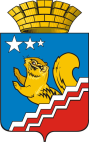 АДМИНИСТРАЦИЯ  ВОЛЧАНСКОГО ГОРОДСКОГО ОКРУГАКоординационный Совет по инвестициям и развитию предпринимательства в Волчанском городском округе17 марта 2020 г.                                                                                                 16.00 ч. ПРОТОКОЛ № 1зал заседаний администрации Волчанского городского округаПредседатель:  Шишин В.Е. –  индивидуальный предприниматель.Секретарь:  Ройд Ю.А. – ведущий специалист отдела потребительского рынка и услуг администрации Волчанского городского округаПрисутствовали: Анисимов С.В. – начальник ОеП № 10 МО МВД «Краснотурьинский», Бородулина И.В. – заместитель главы администрации ВГО по социальным вопросам, Косинцев В.В. – председатель Общественной палаты Волчанского городского округа,  Смурыгина О.А. – директор фонда «Волчанский фонд поддержки малого предпринимательства; Феттер Е.В. – начальник экономического отдела администрации Волчанского городского округа, индивидуальные предприниматели: Анисифорова И.О., Елховикова Е.Б.,  Кузьмина И.В., Морозова К.А., Новакова Н.Ю., Сосновских А.Г.,  Хрущева Г.И., Шишин Е.В., Ювашова А.Д.  ПОВЕСТКА ДНЯО реализации подпрограммы 3 «Развитие малого и среднего предпринимательства» муниципальной программы «Совершенствование социально – экономической политики на территории Волчанского городского округа до 2024 года».СЛУШАЛИ: Ройд Ю.А.РЕШИЛИ: информацию принять к сведению.Об оказании поддержки субъектам малого и среднего предпринимательства и Фонду «Волчанский фонд поддержки малого предпринимательства» в 2019 году.СЛУШАЛИ: Ройд Ю.А.РЕШИЛИ: информацию принять к сведению. Об итогах работы Фонда «Волчанский фонд поддержки малого предпринимательства» в 2019 году и планах работы на 2020 год.		СЛУШАЛИ: Смурыгина О.А.РЕШИЛИ: информацию принять к сведению. О реализации Плана мероприятий и Перечня целевых показателей реализации комплексной программы Свердловской области «Обеспечение защиты прав потребителей в Свердловской области на 2019-2023 годы» на территории Волчанского  городского округа в 2019 году.		СЛУШАЛИ: Ройд Ю.А.РЕШИЛИ: информацию принять к сведению. Проведение публичных консультаций по постановлению главы Волчанского городского округа от 02.06.2017 года № 251 «Об утверждении административного регламента предоставления муниципальной услуги «Выдача документов (единого жилищного документа, копии финансового-лицевого счета, выписки из домовой книги, карточки учета собственника жилого помещения, справок и иных документов)».		СЛУШАЛИ: Ройд Ю.А.РЕШИЛИ: информацию принять к сведению. Председатель                                                                                                  Шишин В.Е.Секретарь                                                                                                        Ройд Ю.А.